              FIRE SERVICE 43.0202.00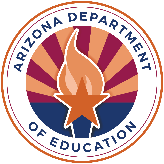               TECHNICAL STANDARDSAn Industry Standards Validation Committee developed and approved these standards on February 23, 2023. They align with the NFPA Standard for Fire Fighter Professional Qualifications in preparation for the Firefighter I Certification. Students may also be eligible for the Emergency Medical Technician certification, CPR certification, First Aid Certification, and completion of the Hazardous Materials First Responder NFPA 472 and the Wildland S130/190. The Arizona Career and Technical Education Quality Commission, the validating authority for the Arizona Skills Standards Assessment System and the end-of-program assessments, certificates, and transcripts, endorsed these standards on July 16, 2023.Note: Arizona’s Professional Skills are taught as an integral part of the Fire Service program.              FIRE SERVICE 43.0202.00              TECHNICAL STANDARDSAn Industry Standards Validation Committee developed and approved these standards on February 23, 2023. They align with the NFPA Standard for Fire Fighter Professional Qualifications in preparation for the Firefighter I Certification. Students may also be eligible for the Emergency Medical Technician certification, CPR certification, First Aid Certification, and completion of the Hazardous Materials First Responder NFPA 472 and the Wildland S130/190. The Arizona Career and Technical Education Quality Commission, the validating authority for the Arizona Skills Standards Assessment System and the end-of-program assessments, certificates, and transcripts, endorsed these standards on July 16, 2023.Note: Arizona’s Professional Skills are taught as an integral part of the Fire Service program.The Technical Skills Assessment for Fire Service is available SY2023-2024.The Technical Skills Assessment for Fire Service is available SY2023-2024.STANDARD 1 .0 EXAMINE THE ORGANIZATION AND STRUCTURE OF FIRE SERVICESTANDARD 1 .0 EXAMINE THE ORGANIZATION AND STRUCTURE OF FIRE SERVICE1.1Explain fire service (e.g., history, mission, culture, and organizational structure)1.2Diagram an organizational chart for a fire department (i.e., chain of command, etc.)1.3Explain the importance of standard operating procedures and policies for the fire department1.4Describe the fire agency's interactions with other community agencies1.5Describe the responsibility of the risk manager/manager of public safety in a fire department1.6Research occupational trends, career tracks, and employment opportunities in fire service1.7Research training and education opportunities for firefighters (e.g., fire service resources, fire department or unit demands, State Fire Academy, and Arizona Center for Fire Service Excellence)1.8Describe various roles and responsibilities of emergency apparatus types on emergency incidentsSTANDARD 2.0 EXAMINE FIREFIGHTER HEALTH, WELLNESS, AND SAFETYSTANDARD 2.0 EXAMINE FIREFIGHTER HEALTH, WELLNESS, AND SAFETY2.1Research common firefighter injuries and fatalities2.2Describe safety standards related to fire service [e.g., NFPA (National Fire Protection Association) 1500 and OSHA]2.3Analyze sources of personal stress and fire service related crises (i.e., sleep deprivation, cancer awareness, etc.), and identify management strategies2.4Practice personal safety in learning and training2.5Evaluate health‐compromising risk behaviors on the job and in personal life, and identify successful prevention and intervention techniques2.6Describe various fire service health and wellness programs and EAPs (Employee Assistance Programs) available to firefighters2.7Identify functional exercises specific for firefighters (e.g., warm‐up, flexibility, and core strength exercises; cardiovascular exercises; and functional training exercises)2.8Exhibit physical well‐being through good nutrition and a personal fitness plan including exercises appropriate to firefighters2.9Identify components of a common physical fitness program (e.g., muscular strength, muscular endurance, cardiovascular endurance, flexibility, and body fat composition)2.10Complete a physical ability assessment (i.e., CPAT, etc.)2.11Practice appropriate safety precautions in fire stations and facilitiesSTANDARD 3.0 DEMONSTRATE THE PROPER USE AND MAINTENANCE OF FIREFIGHTING PERSONAL PROTECTIVE EQUIPMENT (PPE)STANDARD 3.0 DEMONSTRATE THE PROPER USE AND MAINTENANCE OF FIREFIGHTING PERSONAL PROTECTIVE EQUIPMENT (PPE)3.1Identify protective equipment that comprises the firefighter's ensemble3.2Demonstrate the inspection and maintenance of personal protective equipment3.3Demonstrate donning and doffing of PPE within 1 minute3.4Identify the components of a SCBA (Self‐Contained Breathing Apparatus)3.5Describe respiratory hazards and when SCBA “shall be used" (i.e., carcinogens, cyanide, etc.)3.6Demonstrate donning and doffing SCBA3.7Explain the principles of air management consistent with NFPA 14043.8Demonstrate replacing SCBA air cylindersSTANDARD 4.0 EXPLAIN FIRE BEHAVIORSTANDARD 4.0 EXPLAIN FIRE BEHAVIOR4.1Describe the interaction of the fire triangle and fire tetrahedron (e.g., chemistry of fire)4.2Describe transmission of heat4.3Explain various states of fuel4.4Describe the classifications of fire (e.g., A, B, C, D, and K)4.5Explain the stages of fire growth (e.g., incipient, growth, fully developed, and decay)STANDARD 5.0 EVALUATE BUILDING CONSTRUCTION RELATIVE TO FIRE BEHAVIOR AND STRUCTURAL PERFORMANCESTANDARD 5.0 EVALUATE BUILDING CONSTRUCTION RELATIVE TO FIRE BEHAVIOR AND STRUCTURAL PERFORMANCE5.1Define and use construction terminology5.2Identify common building materials and construction features5.3Identify the types of building construction (e.g., I, II, III, IV, and V)5.4Contrast strengths and weaknesses of different types of construction5.5Identify fire conditions within building constructions that contribute to firefighter injuries/fatalities (i.e., wood vs. steel, lightweight construction, traditional onsite framing, etc.)5.6Research a firefighter fatality NIOSH (National Institute for Occupational Safety and Health) report where building construction was a factorSTANDARD 6.0 EXAMINE FIRE SERVICE WATER SUPPLY AND DEMONSTRATE FIRE STREAMSSTANDARD 6.0 EXAMINE FIRE SERVICE WATER SUPPLY AND DEMONSTRATE FIRE STREAMS6.1Describe water supply sources, including alternate and rural delivery6.2Identify types of fire hydrants, markings, locations, use, inspection, and maintenance6.3Identify fire hose sizes, applications, couplings, and general care and maintenance6.4Recognize and demonstrate various hose loads, pre‐connect hose lines, and hose rolls6.5Demonstrate the operation of hose lines and associated appliances and hose tools6.6Explain the principles of fire streams (e.g., types, design, operation, and nozzle pressure effects, and flow capabilities) and precautions when advancing hose lines6.7Demonstrate fire stream tactics (e.g., extinguishing properties of water, steam conversion, and friction loss; opening, closing, and adjusting nozzle flow and patterns; and indirect, combination, and direct fire attack with fire streams)STANDARD 7.0 EXAMINE FIRE GROUND FUNCTIONSSTANDARD 7.0 EXAMINE FIRE GROUND FUNCTIONS7.1Describe observational practices, strategies, and tactics, enroute and at the scene [i.e., SDM (Strategic Decision Making Model), fire ground safety, etc.]7.2Describe various firefighter tools and equipment and their uses7.3Identify types of ladders and their uses and safe practices on the fire ground7.4Describe conventional forcible entry7.5Describe salvage basics (e.g., covers and equipment, care, and maintenance)7.6Describe the purpose and techniques of overhaul7.7Explain fire ground search and rescue techniques and safety considerations7.8Explain the purpose and functions of a RIC (Rapid Intervention Crew/Companies)7.9Describe reasons and considerations for fire ground ventilation7.10Demonstrate vertical, horizontal, and forced ventilationSTANDARD 8.0 EXAMINE INCIDENT COMMANDSTANDARD 8.0 EXAMINE INCIDENT COMMAND8.1Describe the NIMS (National Incident Management System) (i.e., ICS 100, etc.)8.2Describe a fire department’s risk management profile8.3Explain the three fire ground strategies8.4Describe tactical priorities8.5Discuss critical fire ground factors (i.e., rescue profiles, etc.)8.6Demonstrate proper radio procedures8.7Describe the importance of documentation and incident reportingSTANDARD 9.0 EXAMINE VEHICLE EXTRICATIONSTANDARD 9.0 EXAMINE VEHICLE EXTRICATION9.1Explain and demonstrate the operation of hydraulic, pneumatic, battery-powered, and hand extrication tools and techniques9.2Demonstrate vehicle stabilization techniques (e.g., stabilizing the scene, stabilizing the vehicle, and stabilizing the patient)9.3Explain and demonstrate disentanglement and patient management proceduresSTANDARD 10.0 EXAMINE SPECIAL OPERATIONSSTANDARD 10.0 EXAMINE SPECIAL OPERATIONS10.1Complete IS-5.A: An Introduction to Hazardous Materials - FEMA Training10.2Complete the Introduction to Wildland and Ground Cover Fire10.3Describe types of ropes and knots (i.e., figure 8, bowline, etc.), their uses, construction, care, and maintenance10.4Define types of special rescues encountered by firefighters (i.e., water, trench, mountain, confined space, rope, use of drones, etc.)STANDARD 11.0 EXAMINE EMS MANAGEMENTSTANDARD 11.0 EXAMINE EMS MANAGEMENT11.1Demonstrate the proper use of infection control precautions (e.g., BSI/PPE standards and regulations)11.2Describe common infectious diseases11.3Describe the body systems (e.g., muscular, nervous, cardiovascular, respiratory, and digestive)11.4Complete (obtain) a basic CPR certification11.5Complete (obtain) a basic First Aid certification11.6Complete (obtain) Stop the Bleed certificationSTANDARD 12.0 ANALYZE COMMUNITY RISK REDUCTIONSTANDARD 12.0 ANALYZE COMMUNITY RISK REDUCTION12.1Identify the roles and responsibilities of fire inspectors, fire investigators, public fire educators, and community education specialists [e.g., NFPA 1033 and 5 Es (Education, Engineering, Enforcement, Economic Incentives, and Emergency Response of CRR (Community Risk Reduction)]12.2Describe fire detection, suppression, and smoke control systems12.3Demonstrate proper use of portable fire extinguishers12.4Explain steps taken to protect evidence, determine the cause and origin, stop property loss, and secure incident scene